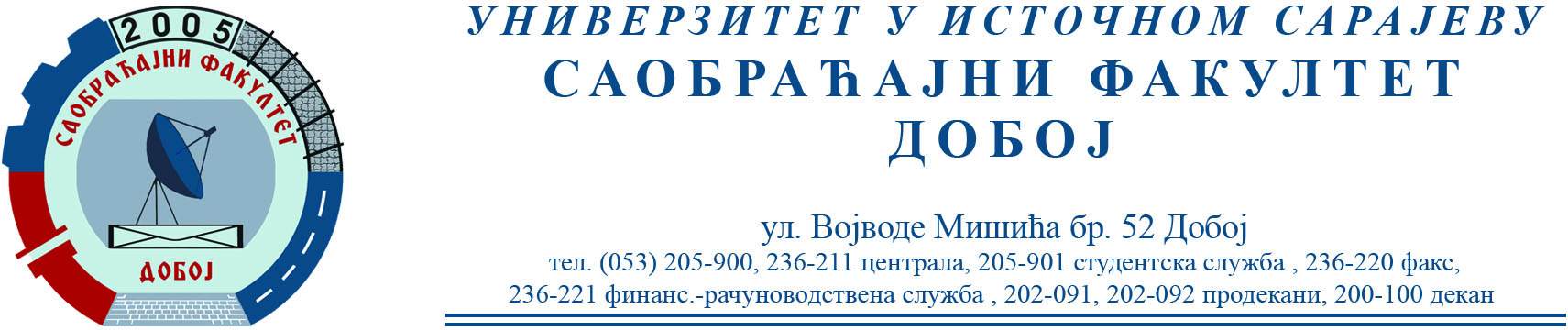 REZULTATI PISMENOG DIJELA ISPITA IZ PREDMETA KONSTRUKCIJA MOTORA SUS ODRŽANOG 13.04.2022.Pismeni dio ispita položili su:Čabrić ArminaMilošević SlobodanUsmeni dio ispita održaće se 19.04. (utorak) sa početkom u 10 h.                                                                                                    Prof. dr Snežana Petković, redovni profesor